ГОСУДАРСТВЕННОЕ АВТОНОМНОЕ УЧРЕЖДЕНИЕ ДОПОЛНИТЕЛЬНОГО ПРОФЕССИОНАЛЬНОГО ОБРАЗОВАНИЯНИЖЕГОРОДСКОЙ ОБЛАСТИ«ЦЕНТР ПОВЫШЕНИЯ КВАЛИФИКАЦИИ И ПРОФЕССИОНАЛЬНОЙ ПЕРЕПОДГОТОВКИ СПЕЦИАЛИСТОВ ЗДРАВООХРАНЕНИЯ»ИНСТРУКЦИЯпо проведению первого этапа первичной специализированной аккредитации – тестированияПри проведении первого этапа аккредитации аккредитуемые должны находиться в помещениях Центра в средствах индивидуальной защиты (маска).В день проведения первого этапа аккредитации член аккредитационной подкомиссии (АПК) непосредственно перед началом тестирования:удостоверяется в личности аккредитуемого лица (аккредитуемый должен иметь при себе паспорт);выдает аккредитуемому лицу индивидуальный логин и пароль;Каждый аккредитуемый входит в компьютерный класс, где проводится идентификация личности видеорегистратором. Аккредитуемый снимает маску, произносит фамилию, имя, отчество и предъявляет паспорт для видеорегистрации.Аккредитуемому запрещается иметь при себе справочные материалы, письменные заметки и иные средства хранения и передачи информации, средства связи, фото-, аудио- и видеоаппаратуру, а также иные технические средства, не относящиеся к организационно-техническому оснащению аккредитационного центра, самовольно покидать помещение, переговариваться между собой. Аккредитуемый, нарушивший требования п.3, удаляется из зала тестирования, о чем делается соответствующая запись в протоколе заседания АПК.  Аккредитуемый самостоятельно авторизуется под своим логином и паролем. Для каждого аккредитуемого программным обеспечением из Единой базы оценочных средств автоматически формируется индивидуальный набор тестовых заданий.Количество тестовых заданий в одном варианте – 80, на их решение отводится 60 минут. По истечении времени доступ к электронной базе тестирование автоматически прекращается.5.	Решение тестовых заданий проводится путем выбора аккредитуемым одного варианта ответа из предложенных четырех вариантов ответов.6.	При завершении тестирования программным обеспечением формируется протокол тестирования, который распечатывается и подписывается аккредитуемым и членом АПК.7. Аккредитуемый признается прошедшим этап аккредитации, если результат прохождения первого этапа оценен как «сдано» при результате 70% или более правильных ответов от общего числа тестовых заданий.8.	Аккредитуемый признается не прошедшим этап аккредитации в случае, если:результат прохождения этапа оценен как «не сдано» при результате 69% или менее от общего числа тестовых заданий; аккредитуемый не явился для прохождения этапа аккредитации;аккредитуемый имел при себе и использовал средства связи, а также иные технические средства, не относящиеся к организационно-техническому оснащению аккредитационного центра.Приложение 1МЕТОДИЧЕСКИЙ НАВИГАТОР (ПАМЯТКА) для аккредитуемого по прохождениюпервого этапа первичной специализированной аккредитацииНепосредственно перед началом тестирования аккредитуемый должен предъявить члену АПК документ, удостоверяющий личность (паспорт) и получить у него индивидуальный логин и пароль.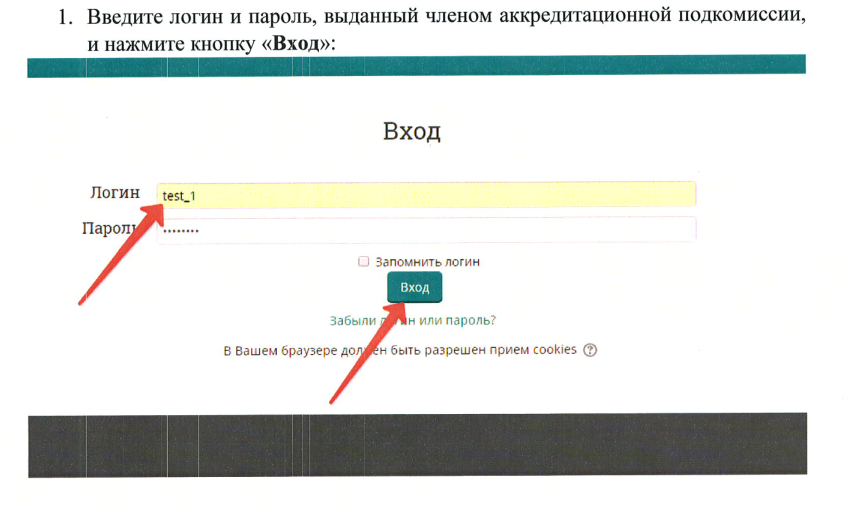 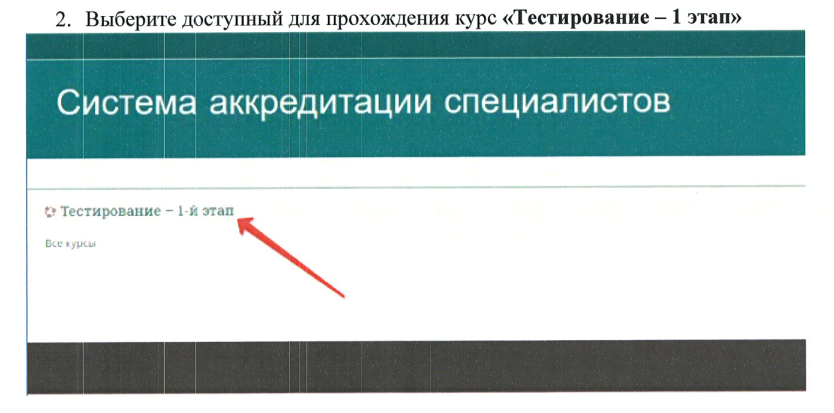 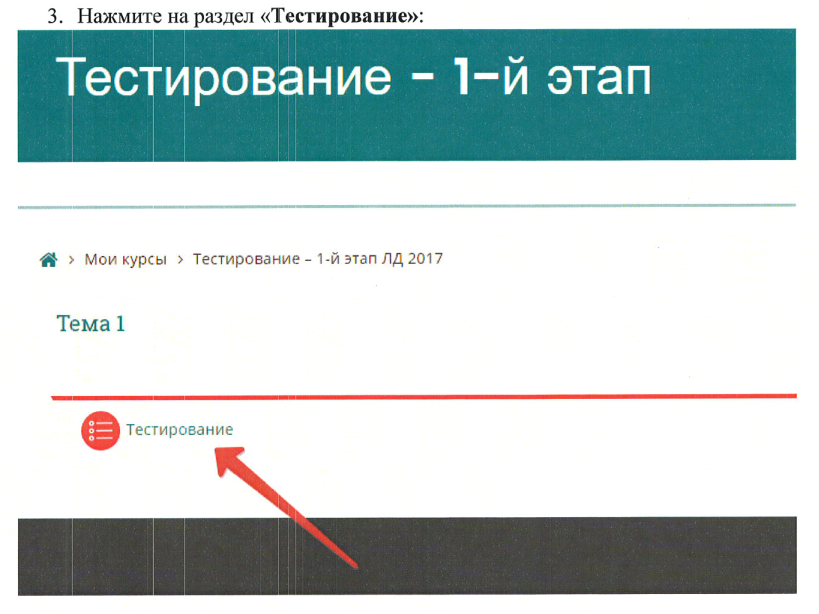 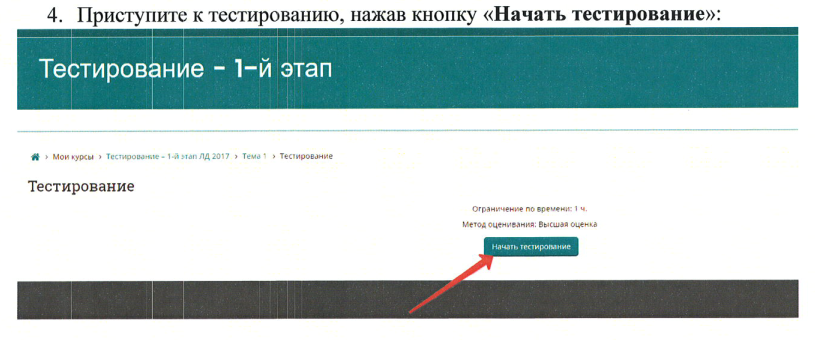 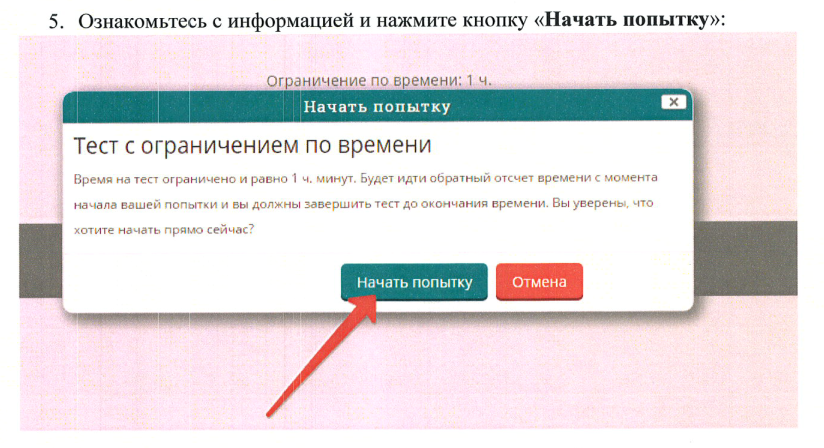 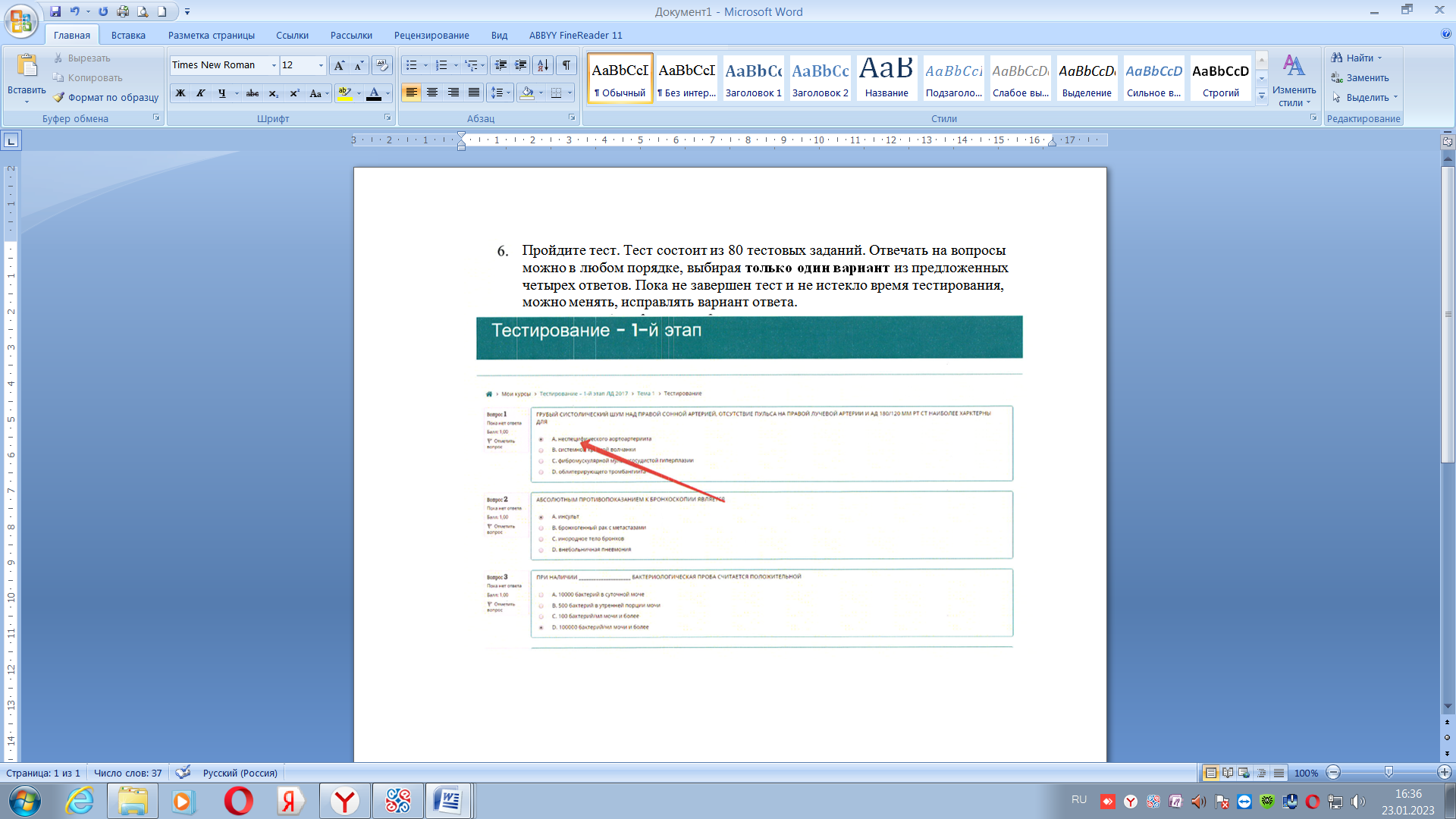 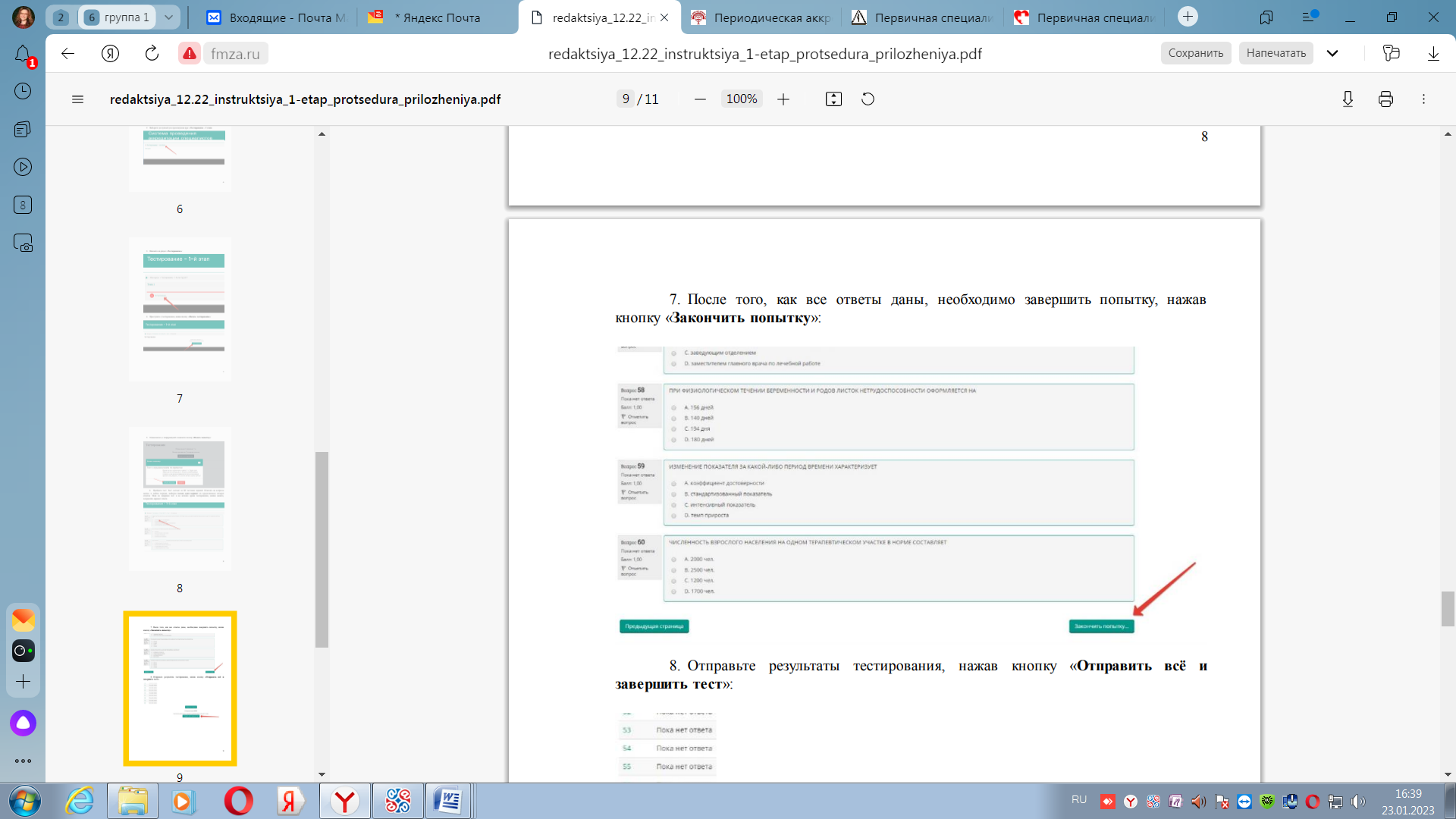 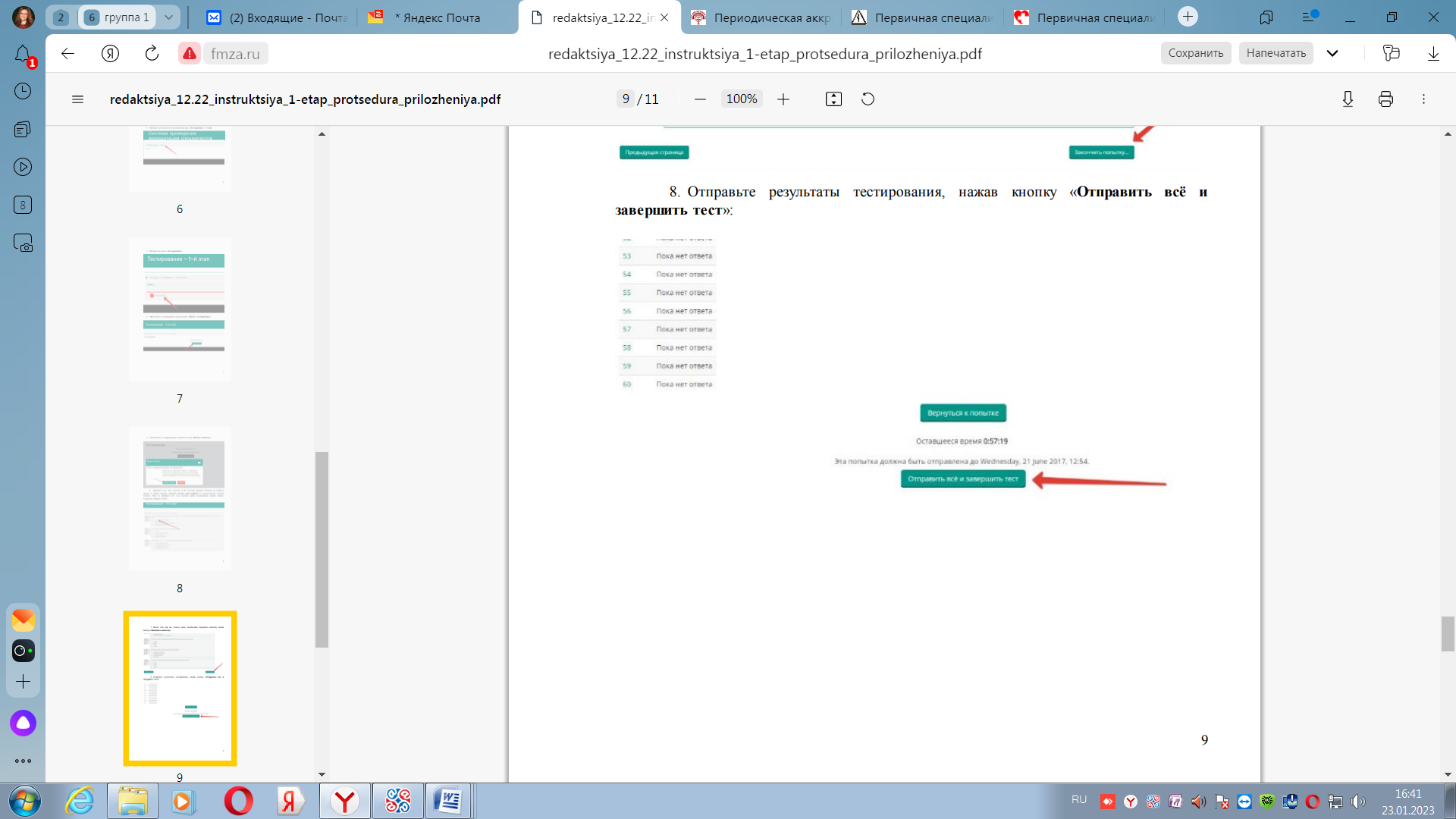 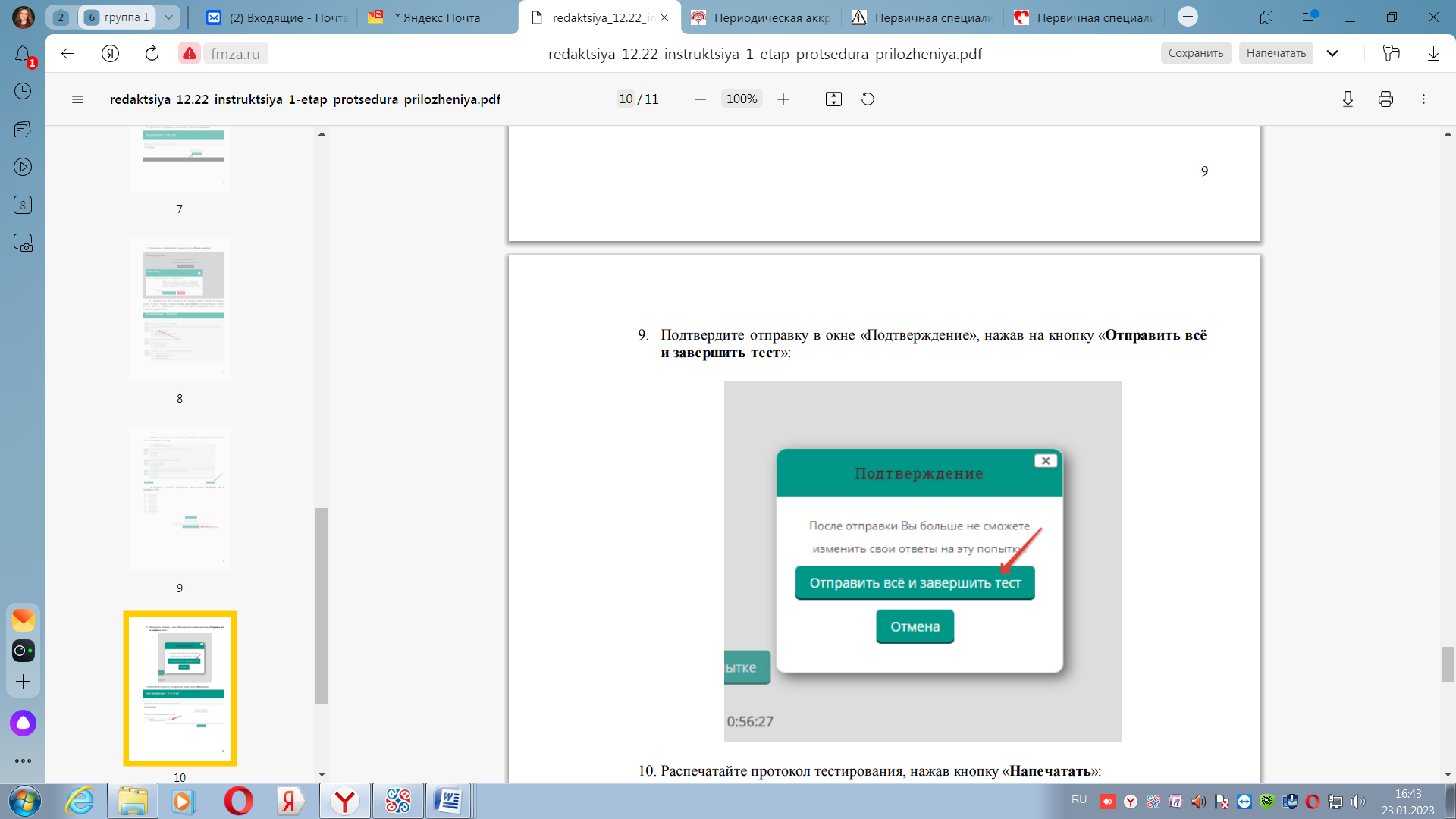 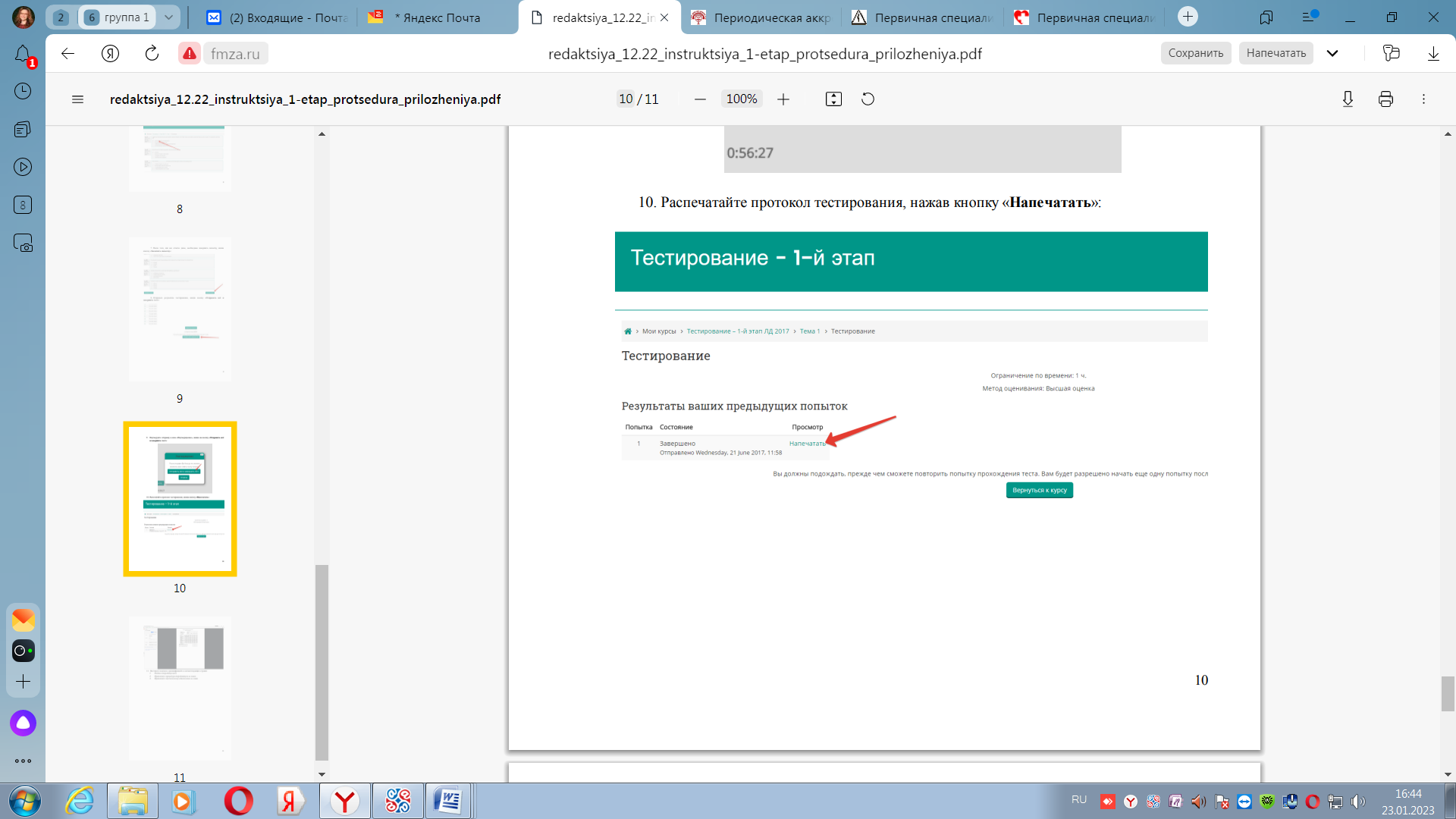 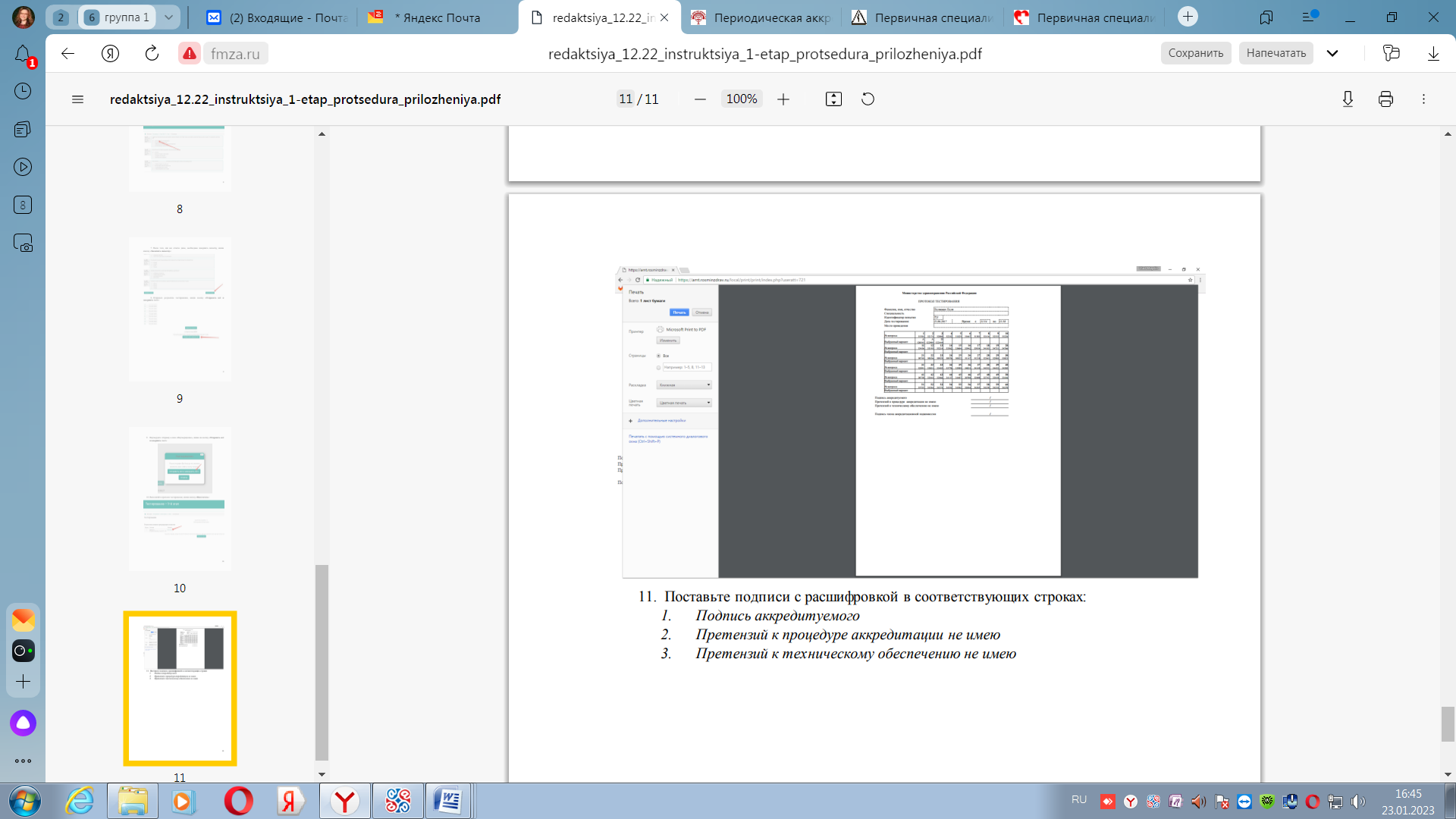 